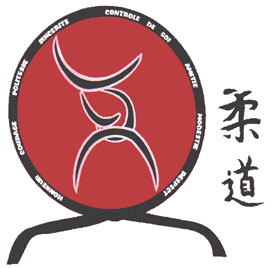 ALVP JUDO
8 AVENUE JULES GUESDE
69200 VENISSIEUX
alvp.judo@gmail.comObjet : CHAMPIONNAT DU RHONE UFOLEP PAR EQUIPES DE CLUBSL’aventure commune t’intéresse ? Tu désires combattre dans la même équipe que les copains ? Cette compétition est faite pour toi.Il faut juste que tu sois dans la bonne catégorie de poids. Si toutefois vous étiez plusieurs au sein du club à vouloir participer, je serais contraint de faire une sélection entre vous.Samedi 21 Mars 2015Une ou plusieurs équipes 2003-2004 (- 38 -42 -46 -50 kgs)Une ou plusieurs équipes 2005-2006 (-30 -33 -36 -40 kgs)Lieu : Complexe Sportif – Avenue Jean Collomb – 69280 MARCY L’ETOILEHoraires de pesée : 14h30-15h00. Il faut que l’équipe soit présente au complet pour pouvoir se peser donc ne sois pas en retard.Les catégories de poids concernées : NOMPRENOMANNEEPOIDSDESIRE PARTICIPER                                        OUI                                    NON